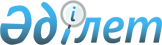 Об утверждении изменений и дополнений в Правила проведения валютных операций в Республике Казахстан
					
			Утративший силу
			
			
		
					Постановление Правления Национального Банка Республики Казахстан от 6 мая 1998 года № 101. Зарегистрирован в Министерстве юстиции РК 23.06.1998 г. за № 85. Утратило силу постановлением Правления Национального Банка РК от 1 ноября 2010 года № 88      Сноска. Утратило силу постановлением Правления Национального Банка РК от 01.11.2010 г. № 88.      

      В целях совершенствования валютного законодательства Республики Казахстан Правление Национального Банка Республики Казахстан 

      постановляет: 



 

      1. Утвердить прилагаемые Изменения и дополнения в "Правила проведения валютных операций в Республике Казахстан", утвержденные постановлением Правления Национального Банка Республики Казахстан от 23 мая 1997 года N 206 V970328_ , и ввести их в действие со дня государственной регистрации в Министерстве юстиции Республики Казахстан. 

      2. Юридическому департаменту (Уртембаев А.К): 

      - зарегистрировать Настоящее постановление и Изменения и дополнения в "Правила проведения валютных операций в Республике Казахстан" в Министерстве юстиции Республики Казахстан; 

      - довести Настоящее постановление и Изменения и дополнения в "Правила проведения валютных операций в Республике Казахстан" до сведения областных (территориальных) управлений (филиалов) Национального Банка Республики Казахстан и банков второго уровня. 

      3. Контроль за исполнением Настоящего постановления возложить на заместителя Председателя Национального Банка Республики Казахстан Налибаева А.З. 



 

    Председатель 

 

                                     Утверждены

                                     постановлением Правления

                                     Национального Банка

                                     Республики Казахстан

                                     от "6" мая 1998 года N 101

                                     рег. N 634

 



                          Изменения и дополнения 

                  в "Правила проведения валютных операций 

                         в Республике Казахстан" 



 

      В "Правила проведения валютных операций в Республике Казахстан", утвержденные постановлением Правления Национального Банка Республики Казахстан от 23 мая 1997 года N 206, внести следующие изменения и дополнения: 

      1. В пункте 1.02 и далее по тексту слова "небанковские финансовые учреждения" заменить словами "организации, осуществляющие отдельные виды банковских операций". 

      2. Пункт 1.07 изложить в следующей редакции: 

      "1.07. Порядок проведение валютных операций с аффинированным золотом в слитках устанавливается действующим законодательством, регулирующим данные отношения". 

      3. Абзац первый пункта 2.01 дополнить предложением следующего содержания: 

      "Платежи по операциям между юридическими лицами - резидентами и нерезидентами в иностранной валюте осуществляются в безналичном порядке, за исключением случаев, предусмотренных нормативными правовыми актами Национального Банка Республики Казахстан". 

      4. Во втором абзаце пункта 2.03 слова "не было произведено в течение 180-дней с даты вступления в силу соответствующего договора" заменить словами "одной из сторон не было произведено в течение 180 дней после исполнения обязательства другой стороной". 

      5. Во втором абзаце пункта 2.03, во втором абзаце пункта 3.03, во втором абзаце пункта 5.03, в пункте 7.03 исключить союз "и/". 

      6. В пункте 2.04: 

      после слова "регистрации" дополнить словами "или лицензирования"; 

      слова "Положением "О порядке регистрации операций, связанных с движением капитала" N 129 от 24 апреля 1997 года" заменить словами "нормативными правовыми актами Национального Банка Республики Казахстан". 

      7. Пункт 2.05 исключить. 

      8. В пунктах 3.01, 4.01 и 5.01 слова "Инструкцией "О порядке открытия, ведения и закрытия банковских счетов клиентов в банках второго уровня" N 61 от 4 марта 1997 года и настоящими Правилами" заменить словами "нормативными правовыми актами Национального Банка Республики Казахстан". 

      9. Пункт 3.02 изложить в следующей редакции: 

      "3.02. Иностранная валюта, поступающая на счета юридических лиц - резидентов в уполномоченных банках в безналичном порядке, зачисляется без ограничений при соблюдении требований действующего законодательства. 

      Юридические лица - резиденты могут использовать иностранную валюту, находящуюся на их счетах в уполномоченных банках, на цели, не противоречащие действующему законодательству. 

      Наличные средства с валютных счетов юридических лиц - резидентов могут быть сняты на выплату заработной платы нерезидентам и на расходы, связанные с выездом их работников в зарубежные служебные командировки. 

      Неиспользованная часть ранее снятых наличных валютных средств юридическими лицами - резидентами подлежит обязательному зачислению на их счета в уполномоченных банках не позднее 10 рабочих дней. 

      Юридические лица - резиденты, имеющие лицензию Национального Банка Республики Казахстан на осуществление обменных операций с наличной иностранной валютой, могут снимать со своих счетов в уполномоченных банках наличную иностранную валюту для проведения обменных операций". 

      10. Пункт 3.04 дополнить абзацем следующего содержания: 

      "Юридические лица - резиденты, имеющие лицензию Национального Банка Республики Казахстан на осуществление обменных операций с наличной иностранной валютой, могут приобретать наличную иностранную валюту в уполномоченных банках за наличный или безналичный расчет для проведения обменных операций с наличной иностранной валютой". 

      11. В пункте 3.08 и далее по тексту слово "процентов" заменить словами "вознаграждения (интереса)". 

      12. В пункте 3.09 слова "Положением о порядке лицензирования деятельности, связанной с использованием иностранной валюты" N 130 от 24 апреля 1997 года" заменить словами "нормативными правовыми актами Национального Банка Республики Казахстан". 

      13. Пункт 4.03. изложить в следующей редакции: 

      "4.03. Национальная и/или иностранная валюта, поступающая на счета юридических лиц - нерезидентов в уполномоченных банках в безналичном порядке, зачисляется без ограничений. 

      Юридические лица - нерезиденты могут использовать национальную и/или иностранную валюту, находящуюся на их счетах в уполномоченных банках, на цели, не противоречащие действующему законодательству. 

      Наличные средства с валютных счетов юридических лиц - нерезидентов могут быть сняты на выплату заработной платы своим работникам и на их командировочные расходы. 

      Неиспользованная часть ранее снятых юридическими лицами - нерезидентами наличных валютных средств подлежит обязательному зачислению на их счета в уполномоченных банках не позднее 10 дней". 

      14. В первом абзаце пункта 4.05 и в пункте 5.06 слова "и свидетельства о регистрации в Национальном Банке Казахстана" заменить словами "Национального Банка Казахстана". 

      15. Первый абзац пункта 5.03 после слов "валютных операций" дополнить словами "на сумму в эквиваленте свыше десяти тысяч долларов США". 

      16. Пункт 5.05 изложить в следующей редакции: 

      "5.05. Физические лица - резиденты и нерезиденты вправе использовать наличную иностранную валюту на территории Республики Казахстан только для проведения обменных операций через уполномоченные банки и уполномоченные организации, осуществляющие отдельные виды банковских операций, для зачисления на свои валютные счета, осуществления переводов через уполномоченные банки без открытия счета в случаях, предусмотренных настоящими Правилами, и для расчетов за товары и услуги, реализуемые юридическими лицами, имеющими соответствующую лицензию Национального Банка Казахстана". 

      17. Дополнить раздел 5 пунктами 5.07-1, 5.07-2, 5.07-3, 5.07-4 и 5.07-5 следующего содержания: 

      "5.07-1. Текущие валютные операции в виде разовых переводов физических лиц - резидентов и нерезидентов на сумму в эквиваленте до десяти тысяч долларов США могут осуществляться через уполномоченные банки без открытия счета. Нормы настоящего пункта не распространяются на переводы физических лиц - резидентов и нерезидентов, если данные переводы связаны с осуществлением предпринимательской деятельности, инвестиционной деятельности или приобретением прав на недвижимость. 

      5.07-2. Перевод иностранной валюты из Республики Казахстан и получение иностранной валюты, переведенной в Республику Казахстан, осуществляется физическим лицом или его уполномоченным представителем при предъявлении документа, удостоверяющего личность, и поручения на перевод или заявления на получение перевода. 

      В поручении на перевод иностранной валюты из Республики Казахстан должны быть указаны: 

      фамилия, имя, отчество отправителя; 

      сведения о документе, удостоверяющем личность отправителя (номер, серия, кем и когда выдан); 

      РНН (в случае, если отправитель в соответствии с налоговым законодательством Республики Казахстан является налогоплательщиком); 

      реквизиты получателя (если получатель юридическое лицо); 

      фамилия, имя, отчество, а также другие данные, позволяющие банку идентифицировать личность получателя (если получатель - физическое лицо); 

      реквизиты обслуживающего банка; 

      сумма перевода и цель перевода; 

      дата и подпись физического лица. 

      В поручении на перевод иностранной валюты из Республики Казахстан отправителем должна быть произведена запись, подтверждающая, что данный перевод не связан с предпринимательской деятельностью, инвестиционной деятельностью или приобретением прав на недвижимость. 

      5.07-3. В заявлении на получение переведенной в Республику Казахстан иностранной валюты должны быть указаны: 

      фамилия, имя, отчество получателя; 

      сведения о документе, удостоверяющем личность получателя (номер, серия, кем и когда выдан); 

      РНН (в случае, если получатель в соответствии с налоговым законодательством Республики Казахстан является налогоплательщиком); 

      сумма перевода и цель перевода; 

      дата и подпись физического лица. 

      В заявлении на получение иностранной валюты, переведенной из-за границы в Республику Казахстан, получателем должна быть произведена запись, подтверждающая, что данный перевод не связан с предпринимательской или инвестиционной деятельностью за границей. 

      5.07-4. При предоставлении физическим лицом документов, не отвечающих требованиям, установленным настоящими Правилами, а также при отказе предоставить указанные документы, уполномоченный банк не осуществляет перевод или выдачу иностранной валюты. 

      5.07-5. При невозможности выплаты перевода в связи с отсутствием платежной инструкции банка - корреспондента либо в связи с неявкой получателя перевода иностранная валюта, переведенная в  Республику Казахстан, возвращается уполномоченным банком банку - корреспонденту по истечении 180 дней со дня поступления".      Председатель
					© 2012. РГП на ПХВ «Институт законодательства и правовой информации Республики Казахстан» Министерства юстиции Республики Казахстан
				